1. C	 TÝDENNÍ PLÁN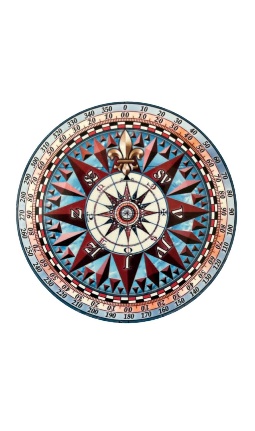 6. - 10.11. 2023JMÉNO: …………………………………………CO SE BUDEME UČIT?JAK SE MI DAŘÍ?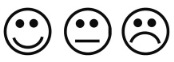 ČTENÍŽivá abeceda str. 51 - 56- opakování písmen- spojování do slabik- slova- větyPoznám písmenaA,Á,M,L,E,S,O,P,U,I přečtu je i napíšu.Čtu slabiky, slova a krátké věty.___________________________Procvičuji čtení každý den______________________PSANÍ               Uvolňovací cviky str.                   28 - 29 a číslice 0 a 7, 8Umím správně držet tužku a správně při psaní sedět. Napíšu správně všechny cviky a číslice 0, 7 a 8.MATEMATIKAMatematika str. 35-37Porovnávání „menší nebo větší než“Počty do 8Počítám do 8.Porovnám, zda je číslo větší nebo menší. Používám správné znaménko.PRVOUKARodina str. 18 - 21- rodinné vztahyVyjmenuji rodinné příslušníky, vím, jaké vztahy v rodině vzájemně máme.CHOVÁNÍChování ve školeDodržuji pravidla chování a dokážu ocenit druhého.